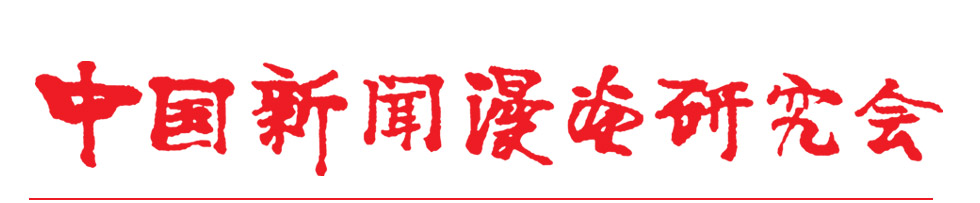 关于开展第二十八届中国新闻奖新闻漫画作品初评工作的通知各省（自治区、直辖市）和新疆生产建设兵团新闻工作者协会、新闻漫画研究会，中央军委政治工作部宣传局，各有关专业新闻工作者协会，各有关新闻单位：根据中国记协《关于印发<中国新闻奖、长江韬奋奖评选办法>的通知》（记协发[2018] 1号，以下简称《评选办法》），第二十八届中国新闻奖新闻漫画作品初评由中国新闻漫画研究会组织。本届初评将于2018年5月举行，截稿时间为2018年4月22日。请各单位严格按照《评选办法》规定的评选标准、推荐报送程序以及本《通知》要求，做好参评作品的推荐、报送工作。一、参评范围新闻漫画初评范围为新闻单位原创，由新闻工作者绘制并在上一年度内首次刊发的报纸、通讯社和新闻网站的新闻漫画作品。二、推荐、报送办法各单位的推荐、报送数额不限。各新闻单位推荐范围应包括本单位所属子报和新闻网站作品；各地区报送范围应包括本地区符合《评选办法》“评选范围”规定的新闻网站作品。每个社会单位、个人可自荐（他荐）不超过3件作品参加初评。初评办公室收到自荐（他荐）作品后，按照《评选办法》相关规定进行审核，并同组织报送作品一同提交评委会评审。1.人民日报社、新华社、解放军报社、光明日报社、经济日报社、中国日报社、科技日报社、中国纪检监察报社、工人日报社、中国青年报社、中国妇女报社、农民日报社、法制日报社、中国新闻社和各有关中央部委专业报社由本单位直接推荐。2.除解放军报社外，军队系统其他新闻单位作品由中央军委政治工作部宣传局报送。3.中国行业报协会会员单位由中国行业报协会报送。4.各省（区、市）新闻单位和新疆生产建设兵团新闻单位由各省（区、市）和新疆生产建设兵团记协报送。初评评委会从参评作品中报送12件作品参加中国新闻奖定评，其中，2件为国际传播奖项的作品。在此基础上，如确有较多符合“评选标准”的国际传播好作品，可按新增不超过2件报送参评。二、参评材料报送要求1.报送单位报送1份关于履行推荐和报送程序（包括参评作品材料公示）的情况说明，内容要求列明相关推荐报送组织情况和公示时间、地点（单位、网址）及公示情况等，并加盖单位公章（部门章无效）。自荐（他荐）人（单位）须出具公示情况的说明。要求列明参评材料公示时间、地点（可在单位布告栏张贴公示公告或在单位网站、个人微博、微信等平台发布公示公告）及公示情况，并签署自荐（他荐）人姓名（单位自荐、他荐的，由单位负责人签名并加盖单位公章）。2.报送单位（含直接报送的单位）填写1份《推荐作品目录》（见附件1)，并加盖单位公章（部门章无效）。3.参评作品不论单幅还是组画，均请缩放并复印在A4复印纸上，粘贴到9号大型信封（约23cm×35cm）的正面。在正面下方填写与刊发时一致的标题和文字说明（不得标注作者姓名）。在信封背面粘贴《参评作品推荐表》（见附件2），并把作品首次刊发时的样报或网页打印件（即刊登参评作品的完整报纸版面、登载作品的完整网页打印件）装在信封里。没有作品样报、网页打印件的，视为未曾公开发表过的作品，不予评选。按规定逐项填写《参评作品推荐表》，其中刊发单位名称须填写主管部门批准的规范名称。推荐单位、报送单位主持工作的领导在相关单位意见栏内签名并加盖单位公章（部门章无效）。自荐（他荐）作品须获得省部级以上或中央主要新闻单位社（台）级新闻奖且须有两名新闻专业副高以上职称的人士实名推荐,并在作品后附获奖证书复印件。在推荐表“推荐理由”栏内注明“自荐”“他荐”字样，推荐人填写推荐理由，并由推荐人、自荐（他荐）人签名（单位自荐、他荐的，由单位负责人签名并加盖单位公章）。4.参评国际传播奖项的新闻漫画作品，请在《推荐作品目录》“备注栏”和《参评作品推荐表》“参评项目”栏中注明“国际传播”，并须提供在境外媒体落地（转载、引用、采用）的报样或网页、音频、视频等依据。提供不了的，不予评选。5.请妥善保存参评作品及相关申报材料的电子文本，如初评入选，评奖办公室将通知提交电子文本用于网络公示。6.新闻漫画参评作品的作者以刊播时的姓名为准，单幅作品只能申报1位作者，组画作者超过2人按“集体”申报。申报“集体”的，需另附全部作者名单。每件作品报1名责任编辑。申报编辑姓名须与刊播稿单上的姓名一致。7.《评选办法》规定的报送单位和自荐（他荐）人（单位）需签订《诚信参评承诺书》（见附件3）。三、初评委员会中国记协评奖办公室制定初评委员会组成方案后，委托中国新闻漫画研究会聘请新闻界有关领导、编辑记者代表和专家共13位评委组成初评委员会。其中新闻界有关领导6人，编辑记者代表4人，专家评委3人。评委实行轮换制和回避制。申报评委人选本人或直系亲属有作品参评的，应当回避。评委与评奖办公室签订保密协议，并承担对有关评选信息的保密责任。在评选结果揭晓前，严禁评委擅自发布、告知他人有关评选工作的内容和信息。四、中国新闻漫画研究会享有中国新闻奖新闻漫画参评作品申报材料的使用权。本《通知》解释权归中国新闻漫画研究会。各单位组织推荐报送作品以及自荐（他荐）作品均须在截稿时间2018年4月22日前将参评作品材料寄达指定地址。逾期未报的单位，视为自动弃权。为避免延误或丢失，请务必使用快递寄送。地  址：北京朝阳区惠新东街11号紫光大厦B3座6层    邮  编：100029联系人：伊 冉电  话：010-84883507手  机：15811578083附件：1.中国新闻奖新闻漫画推荐作品目录   2.中国新闻奖新闻漫画参评作品推荐表    3.诚信参评承诺书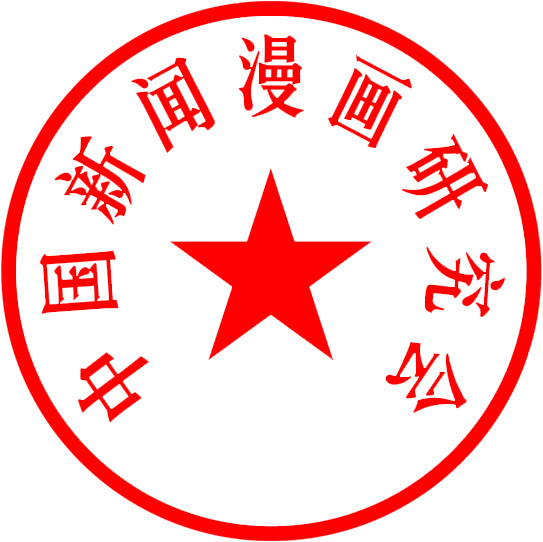 中国新闻漫画研究会2018年2月13日附件1中国新闻奖新闻漫画推荐作品目录附件2中国新闻奖新闻漫画参评作品推荐表附件3诚信参评承诺书我（单位）承诺，我（单位）提交的中国新闻奖参评作品和长江韬奋奖参评者申报的作品，事迹材料和《推荐表》等申报材料以及相关作品刊播信息真实准确。如有刊播不一致，未按规定程序推荐、评选，抄袭、失实、虚报、篡改、造假等违规问题，我（单位）愿撤销相关作品、人员参评或获奖资格，并接受中国记协按照《评选办法》规定给予的以下处罚：1.如有抄袭、失实、虚报、篡改等违规问题，一经查实，即撤销该作品、人员参评或获奖资格，对推荐单位和报送单位（不含专项初评单位，下同）予以通报批评，被通报的推荐单位、报送单位不得参加下一届该项目评选；如经查实存在故意造假行为，除对推荐单位和报送单位予以通报批评外，还要撤销相关刊播单位下一年度参评资格，并减少相关报送单位下一年度相应报送数额；对有上述行为的中国新闻奖参评作品的作者、编辑予以通报批评，并禁止其3年内参加中国记协组织的各项评选活动；对有上述行为的长江韬奋奖参评者，今后不准其再参加中国记协主办的各项评选活动；自荐（他荐）作品参评的，一经发现有上述违规情况，将通报批评，且推荐人及相关作者、编辑3年内不得参加中国记协任何评奖活动；自荐（他荐）长江韬奋奖参评人选的，一经发现有上述违规情况，将通报批评，且推荐人及参评者今后不得参加中国记协组织的各项评选活动。2.如有申报材料与相关作品刊播信息不一致，未按规定程序推荐、评选等违规问题，一经查实，即撤销该作品、人员参评或获奖资格，对推荐单位和报送单位予以通报批评。3.对违规参评并获奖的作品和有严重违纪违规行为的长江韬奋奖获奖者，一经发现，将公开发布公告，取消相关人员获奖资格，并责成相关报送单位、推荐单位追回奖杯、获奖证书和奖金。被撤销中国新闻奖获奖资格的相关作者（主创人员）、编辑3年内不得参与中国新闻奖评选；被撤销长江韬奋奖获奖资格的，终身不得参加中国记协组织的任何评选活动。承诺人（签名）（组织推荐作品由报送单位主管领导签字并加盖公章）                              年    月    日编号作品题目作品题目作品题目作品题目作者作者备注备注12345678910  推荐、报送单位意见  推荐、报送单位意见2018年  月  日（请加盖单位公章）2018年  月  日（请加盖单位公章）2018年  月  日（请加盖单位公章）2018年  月  日（请加盖单位公章）2018年  月  日（请加盖单位公章）2018年  月  日（请加盖单位公章）2018年  月  日（请加盖单位公章）联系人联系人电话手机手机电子邮箱电子邮箱邮编邮编地  址地  址此表可从中国记协网www.zgjx.cn下载。此表可从中国记协网www.zgjx.cn下载。此表可从中国记协网www.zgjx.cn下载。此表可从中国记协网www.zgjx.cn下载。此表可从中国记协网www.zgjx.cn下载。此表可从中国记协网www.zgjx.cn下载。此表可从中国记协网www.zgjx.cn下载。此表可从中国记协网www.zgjx.cn下载。此表可从中国记协网www.zgjx.cn下载。此表可从中国记协网www.zgjx.cn下载。标  题标  题标  题标  题参评项目参评项目参评项目注：国际传播奖项参评作品，请在此栏内注明注：国际传播奖项参评作品，请在此栏内注明注：国际传播奖项参评作品，请在此栏内注明注：国际传播奖项参评作品，请在此栏内注明注：国际传播奖项参评作品，请在此栏内注明注：国际传播奖项参评作品，请在此栏内注明作  者作  者作  者作  者责任编辑责任编辑责任编辑责任编辑刊发单位刊发单位刊发单位刊发单位国际传播作品注明绘制单位国际传播作品注明绘制单位发表日期发表日期发表日期发表日期2017年    月   日2017年    月   日2017年    月   日2017年    月   日2017年    月   日刊发版面名称及版次刊发版面名称及版次刊发版面名称及版次刊发版面名称及版次刊发版面名称及版次所配合文字报道的标题所配合文字报道的标题所配合文字报道的标题所配合文字报道的标题所配合文字报道的标题注：仅限配合文字报道的作品填报注：仅限配合文字报道的作品填报注：仅限配合文字报道的作品填报注：仅限配合文字报道的作品填报注：仅限配合文字报道的作品填报注：仅限配合文字报道的作品填报注：仅限配合文字报道的作品填报注：仅限配合文字报道的作品填报注：仅限配合文字报道的作品填报注：仅限配合文字报道的作品填报自荐作品所获奖项名称省部级以上或中央主要新闻单位社（台）级新闻奖自荐作品所获奖项名称省部级以上或中央主要新闻单位社（台）级新闻奖自荐作品所获奖项名称省部级以上或中央主要新闻单位社（台）级新闻奖自荐作品所获奖项名称省部级以上或中央主要新闻单位社（台）级新闻奖自荐作品所获奖项名称省部级以上或中央主要新闻单位社（台）级新闻奖注：此栏仅限自荐（他荐）作品填写注：此栏仅限自荐（他荐）作品填写注：此栏仅限自荐（他荐）作品填写注：此栏仅限自荐（他荐）作品填写注：此栏仅限自荐（他荐）作品填写注：此栏仅限自荐（他荐）作品填写注：此栏仅限自荐（他荐）作品填写注：此栏仅限自荐（他荐）作品填写注：此栏仅限自荐（他荐）作品填写注：此栏仅限自荐（他荐）作品填写参评作品简介参评作品在本栏内填报媒体融合报道情况和应用新媒体情况。国际传播奖项参评作品，务请在此栏内同时填报境外落地、转载情况。通过网络转载的，需注明转载链接,并提供境外用户的浏览量和点击率（可另附页）。参评作品在本栏内填报媒体融合报道情况和应用新媒体情况。国际传播奖项参评作品，务请在此栏内同时填报境外落地、转载情况。通过网络转载的，需注明转载链接,并提供境外用户的浏览量和点击率（可另附页）。参评作品在本栏内填报媒体融合报道情况和应用新媒体情况。国际传播奖项参评作品，务请在此栏内同时填报境外落地、转载情况。通过网络转载的，需注明转载链接,并提供境外用户的浏览量和点击率（可另附页）。参评作品在本栏内填报媒体融合报道情况和应用新媒体情况。国际传播奖项参评作品，务请在此栏内同时填报境外落地、转载情况。通过网络转载的，需注明转载链接,并提供境外用户的浏览量和点击率（可另附页）。参评作品在本栏内填报媒体融合报道情况和应用新媒体情况。国际传播奖项参评作品，务请在此栏内同时填报境外落地、转载情况。通过网络转载的，需注明转载链接,并提供境外用户的浏览量和点击率（可另附页）。参评作品在本栏内填报媒体融合报道情况和应用新媒体情况。国际传播奖项参评作品，务请在此栏内同时填报境外落地、转载情况。通过网络转载的，需注明转载链接,并提供境外用户的浏览量和点击率（可另附页）。参评作品在本栏内填报媒体融合报道情况和应用新媒体情况。国际传播奖项参评作品，务请在此栏内同时填报境外落地、转载情况。通过网络转载的，需注明转载链接,并提供境外用户的浏览量和点击率（可另附页）。参评作品在本栏内填报媒体融合报道情况和应用新媒体情况。国际传播奖项参评作品，务请在此栏内同时填报境外落地、转载情况。通过网络转载的，需注明转载链接,并提供境外用户的浏览量和点击率（可另附页）。参评作品在本栏内填报媒体融合报道情况和应用新媒体情况。国际传播奖项参评作品，务请在此栏内同时填报境外落地、转载情况。通过网络转载的，需注明转载链接,并提供境外用户的浏览量和点击率（可另附页）。参评作品在本栏内填报媒体融合报道情况和应用新媒体情况。国际传播奖项参评作品，务请在此栏内同时填报境外落地、转载情况。通过网络转载的，需注明转载链接,并提供境外用户的浏览量和点击率（可另附页）。参评作品在本栏内填报媒体融合报道情况和应用新媒体情况。国际传播奖项参评作品，务请在此栏内同时填报境外落地、转载情况。通过网络转载的，需注明转载链接,并提供境外用户的浏览量和点击率（可另附页）。参评作品在本栏内填报媒体融合报道情况和应用新媒体情况。国际传播奖项参评作品，务请在此栏内同时填报境外落地、转载情况。通过网络转载的，需注明转载链接,并提供境外用户的浏览量和点击率（可另附页）。参评作品在本栏内填报媒体融合报道情况和应用新媒体情况。国际传播奖项参评作品，务请在此栏内同时填报境外落地、转载情况。通过网络转载的，需注明转载链接,并提供境外用户的浏览量和点击率（可另附页）。参评作品在本栏内填报媒体融合报道情况和应用新媒体情况。国际传播奖项参评作品，务请在此栏内同时填报境外落地、转载情况。通过网络转载的，需注明转载链接,并提供境外用户的浏览量和点击率（可另附页）。推荐理由各直接推荐单位、报送单位在本栏内填报评语及推荐理由。由单位主要领导签名确认并加盖单位公章。自荐（他荐）参评，在本栏首行注明“自荐”“他荐”字样，推荐人（两名，新闻专业副高以上职称）填写推荐理由，并由推荐人、自荐（他荐）人签名（单位自荐、他荐的，由单位负责人签名并加盖单位公章）。签名：                                        2018年  月  日各直接推荐单位、报送单位在本栏内填报评语及推荐理由。由单位主要领导签名确认并加盖单位公章。自荐（他荐）参评，在本栏首行注明“自荐”“他荐”字样，推荐人（两名，新闻专业副高以上职称）填写推荐理由，并由推荐人、自荐（他荐）人签名（单位自荐、他荐的，由单位负责人签名并加盖单位公章）。签名：                                        2018年  月  日各直接推荐单位、报送单位在本栏内填报评语及推荐理由。由单位主要领导签名确认并加盖单位公章。自荐（他荐）参评，在本栏首行注明“自荐”“他荐”字样，推荐人（两名，新闻专业副高以上职称）填写推荐理由，并由推荐人、自荐（他荐）人签名（单位自荐、他荐的，由单位负责人签名并加盖单位公章）。签名：                                        2018年  月  日各直接推荐单位、报送单位在本栏内填报评语及推荐理由。由单位主要领导签名确认并加盖单位公章。自荐（他荐）参评，在本栏首行注明“自荐”“他荐”字样，推荐人（两名，新闻专业副高以上职称）填写推荐理由，并由推荐人、自荐（他荐）人签名（单位自荐、他荐的，由单位负责人签名并加盖单位公章）。签名：                                        2018年  月  日各直接推荐单位、报送单位在本栏内填报评语及推荐理由。由单位主要领导签名确认并加盖单位公章。自荐（他荐）参评，在本栏首行注明“自荐”“他荐”字样，推荐人（两名，新闻专业副高以上职称）填写推荐理由，并由推荐人、自荐（他荐）人签名（单位自荐、他荐的，由单位负责人签名并加盖单位公章）。签名：                                        2018年  月  日各直接推荐单位、报送单位在本栏内填报评语及推荐理由。由单位主要领导签名确认并加盖单位公章。自荐（他荐）参评，在本栏首行注明“自荐”“他荐”字样，推荐人（两名，新闻专业副高以上职称）填写推荐理由，并由推荐人、自荐（他荐）人签名（单位自荐、他荐的，由单位负责人签名并加盖单位公章）。签名：                                        2018年  月  日各直接推荐单位、报送单位在本栏内填报评语及推荐理由。由单位主要领导签名确认并加盖单位公章。自荐（他荐）参评，在本栏首行注明“自荐”“他荐”字样，推荐人（两名，新闻专业副高以上职称）填写推荐理由，并由推荐人、自荐（他荐）人签名（单位自荐、他荐的，由单位负责人签名并加盖单位公章）。签名：                                        2018年  月  日各直接推荐单位、报送单位在本栏内填报评语及推荐理由。由单位主要领导签名确认并加盖单位公章。自荐（他荐）参评，在本栏首行注明“自荐”“他荐”字样，推荐人（两名，新闻专业副高以上职称）填写推荐理由，并由推荐人、自荐（他荐）人签名（单位自荐、他荐的，由单位负责人签名并加盖单位公章）。签名：                                        2018年  月  日各直接推荐单位、报送单位在本栏内填报评语及推荐理由。由单位主要领导签名确认并加盖单位公章。自荐（他荐）参评，在本栏首行注明“自荐”“他荐”字样，推荐人（两名，新闻专业副高以上职称）填写推荐理由，并由推荐人、自荐（他荐）人签名（单位自荐、他荐的，由单位负责人签名并加盖单位公章）。签名：                                        2018年  月  日各直接推荐单位、报送单位在本栏内填报评语及推荐理由。由单位主要领导签名确认并加盖单位公章。自荐（他荐）参评，在本栏首行注明“自荐”“他荐”字样，推荐人（两名，新闻专业副高以上职称）填写推荐理由，并由推荐人、自荐（他荐）人签名（单位自荐、他荐的，由单位负责人签名并加盖单位公章）。签名：                                        2018年  月  日各直接推荐单位、报送单位在本栏内填报评语及推荐理由。由单位主要领导签名确认并加盖单位公章。自荐（他荐）参评，在本栏首行注明“自荐”“他荐”字样，推荐人（两名，新闻专业副高以上职称）填写推荐理由，并由推荐人、自荐（他荐）人签名（单位自荐、他荐的，由单位负责人签名并加盖单位公章）。签名：                                        2018年  月  日各直接推荐单位、报送单位在本栏内填报评语及推荐理由。由单位主要领导签名确认并加盖单位公章。自荐（他荐）参评，在本栏首行注明“自荐”“他荐”字样，推荐人（两名，新闻专业副高以上职称）填写推荐理由，并由推荐人、自荐（他荐）人签名（单位自荐、他荐的，由单位负责人签名并加盖单位公章）。签名：                                        2018年  月  日各直接推荐单位、报送单位在本栏内填报评语及推荐理由。由单位主要领导签名确认并加盖单位公章。自荐（他荐）参评，在本栏首行注明“自荐”“他荐”字样，推荐人（两名，新闻专业副高以上职称）填写推荐理由，并由推荐人、自荐（他荐）人签名（单位自荐、他荐的，由单位负责人签名并加盖单位公章）。签名：                                        2018年  月  日各直接推荐单位、报送单位在本栏内填报评语及推荐理由。由单位主要领导签名确认并加盖单位公章。自荐（他荐）参评，在本栏首行注明“自荐”“他荐”字样，推荐人（两名，新闻专业副高以上职称）填写推荐理由，并由推荐人、自荐（他荐）人签名（单位自荐、他荐的，由单位负责人签名并加盖单位公章）。签名：                                        2018年  月  日初评评语中国新闻奖新闻漫画初评委员会在本栏内填报评语及推荐理由。由初评委员会主任签名确认并加盖初评单位公章。签名：                                        2018年  月  日中国新闻奖新闻漫画初评委员会在本栏内填报评语及推荐理由。由初评委员会主任签名确认并加盖初评单位公章。签名：                                        2018年  月  日中国新闻奖新闻漫画初评委员会在本栏内填报评语及推荐理由。由初评委员会主任签名确认并加盖初评单位公章。签名：                                        2018年  月  日中国新闻奖新闻漫画初评委员会在本栏内填报评语及推荐理由。由初评委员会主任签名确认并加盖初评单位公章。签名：                                        2018年  月  日中国新闻奖新闻漫画初评委员会在本栏内填报评语及推荐理由。由初评委员会主任签名确认并加盖初评单位公章。签名：                                        2018年  月  日中国新闻奖新闻漫画初评委员会在本栏内填报评语及推荐理由。由初评委员会主任签名确认并加盖初评单位公章。签名：                                        2018年  月  日中国新闻奖新闻漫画初评委员会在本栏内填报评语及推荐理由。由初评委员会主任签名确认并加盖初评单位公章。签名：                                        2018年  月  日中国新闻奖新闻漫画初评委员会在本栏内填报评语及推荐理由。由初评委员会主任签名确认并加盖初评单位公章。签名：                                        2018年  月  日中国新闻奖新闻漫画初评委员会在本栏内填报评语及推荐理由。由初评委员会主任签名确认并加盖初评单位公章。签名：                                        2018年  月  日中国新闻奖新闻漫画初评委员会在本栏内填报评语及推荐理由。由初评委员会主任签名确认并加盖初评单位公章。签名：                                        2018年  月  日中国新闻奖新闻漫画初评委员会在本栏内填报评语及推荐理由。由初评委员会主任签名确认并加盖初评单位公章。签名：                                        2018年  月  日中国新闻奖新闻漫画初评委员会在本栏内填报评语及推荐理由。由初评委员会主任签名确认并加盖初评单位公章。签名：                                        2018年  月  日中国新闻奖新闻漫画初评委员会在本栏内填报评语及推荐理由。由初评委员会主任签名确认并加盖初评单位公章。签名：                                        2018年  月  日中国新闻奖新闻漫画初评委员会在本栏内填报评语及推荐理由。由初评委员会主任签名确认并加盖初评单位公章。签名：                                        2018年  月  日联系人(作者)联系人(作者)联系人(作者)手机电话E-mailE-mailE-mail地址邮编仅限自荐作品填写仅限自荐作品填写推荐人姓名推荐人姓名单位及职称单位及职称电话仅限自荐作品填写仅限自荐作品填写推荐人姓名推荐人姓名单位及职称单位及职称电话此表可从中国记协网www.zgjx.cn下载。此表可从中国记协网www.zgjx.cn下载。此表可从中国记协网www.zgjx.cn下载。此表可从中国记协网www.zgjx.cn下载。此表可从中国记协网www.zgjx.cn下载。此表可从中国记协网www.zgjx.cn下载。此表可从中国记协网www.zgjx.cn下载。此表可从中国记协网www.zgjx.cn下载。此表可从中国记协网www.zgjx.cn下载。此表可从中国记协网www.zgjx.cn下载。此表可从中国记协网www.zgjx.cn下载。此表可从中国记协网www.zgjx.cn下载。此表可从中国记协网www.zgjx.cn下载。此表可从中国记协网www.zgjx.cn下载。